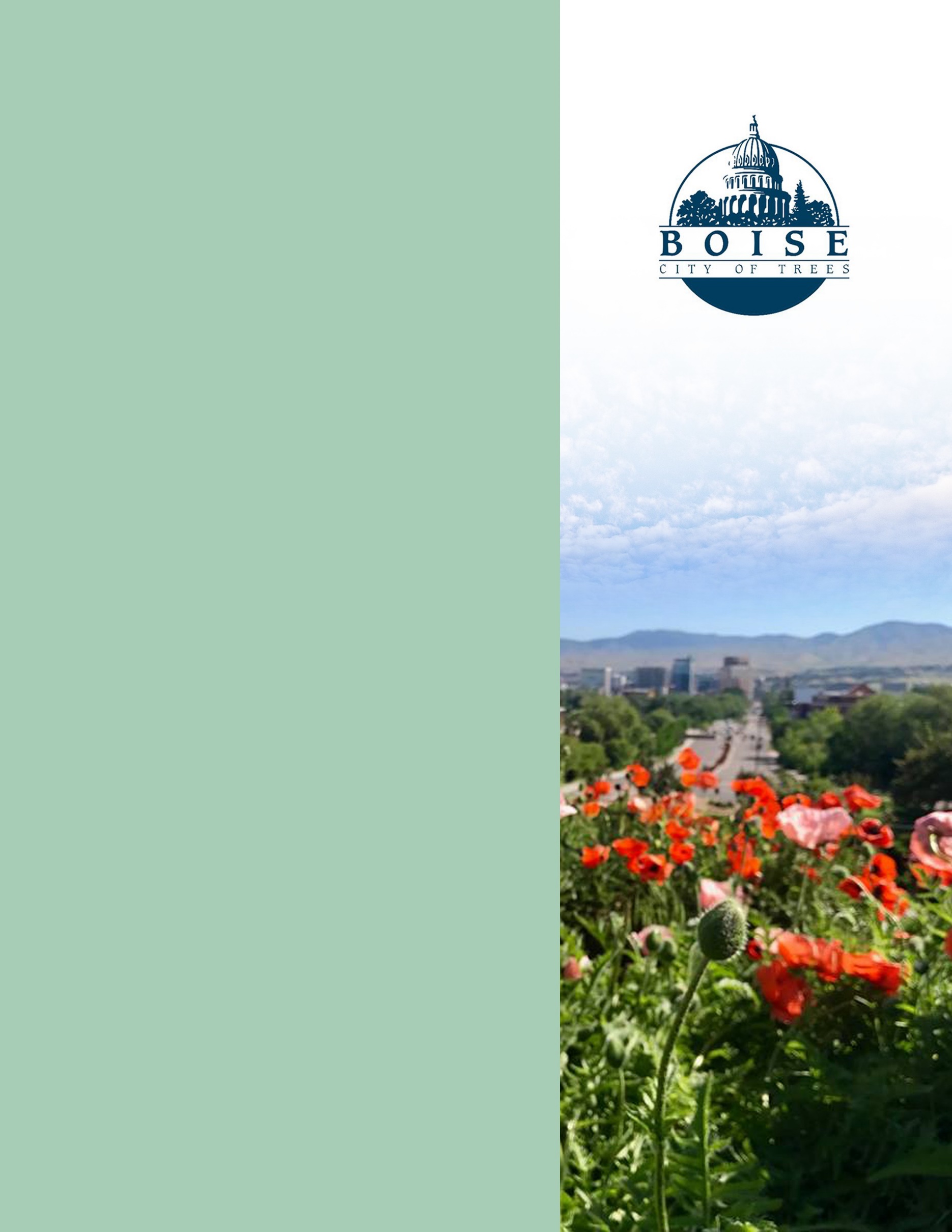 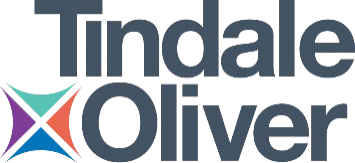 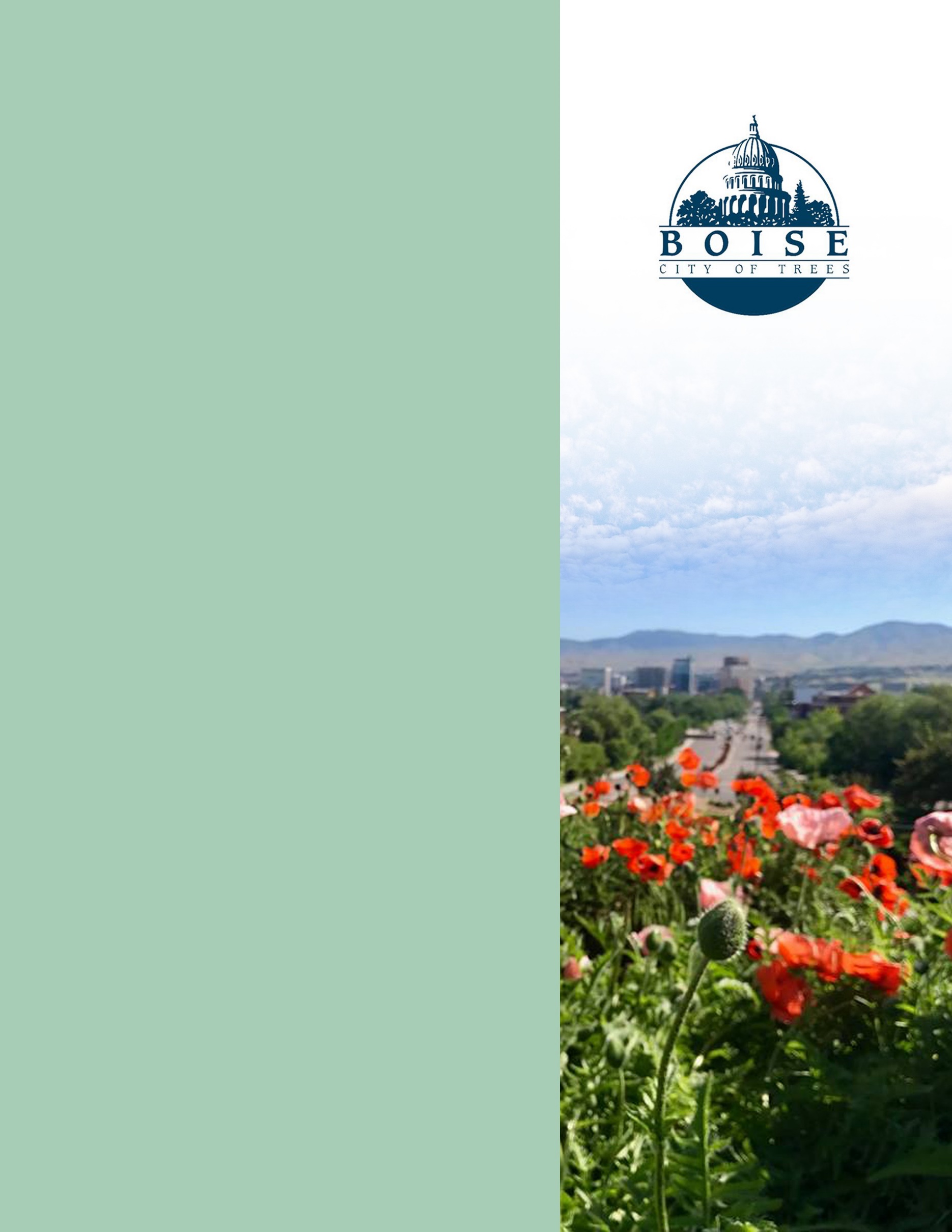 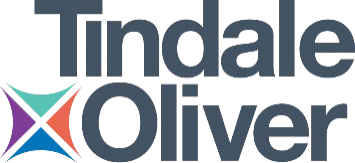 City of Boise 
ADA AssessmentAppendix A – Library! At Collister01/27/2021Report # TO21-B015Prepared by: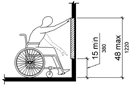 PHOTOGRAPH(S) OF THIS LOCATION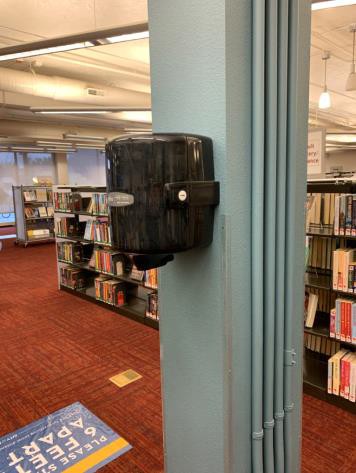 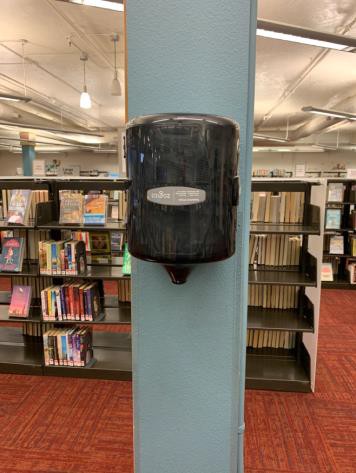 PHOTOGRAPH(S) OF THIS LOCATION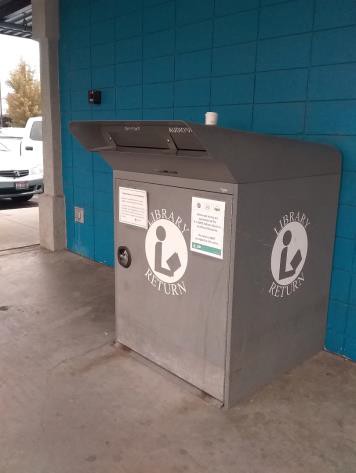 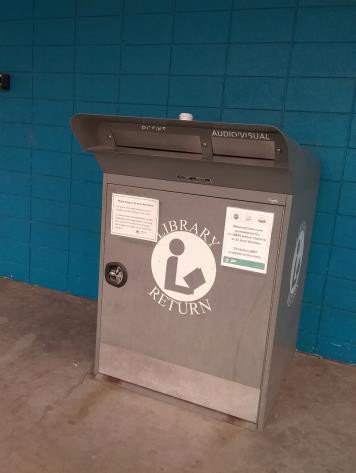 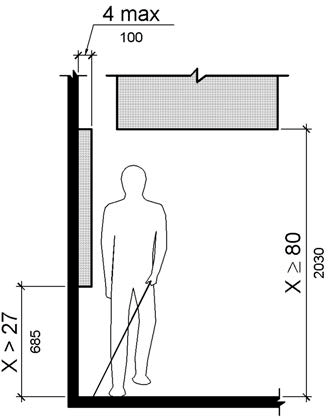 PHOTOGRAPH(S) OF THIS LOCATION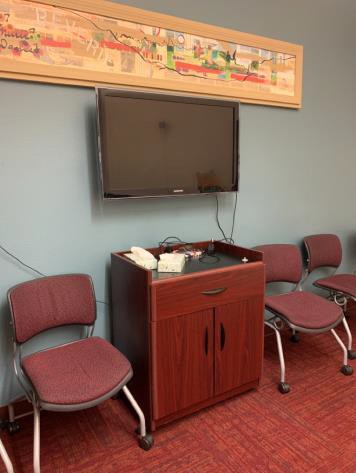 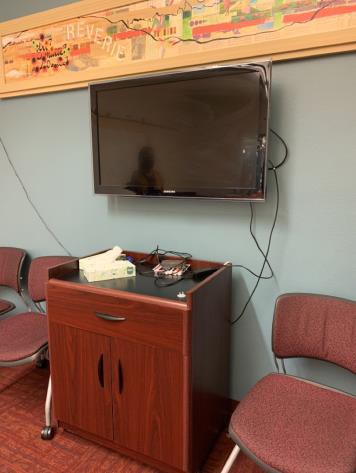 PHOTOGRAPH(S) OF THIS LOCATION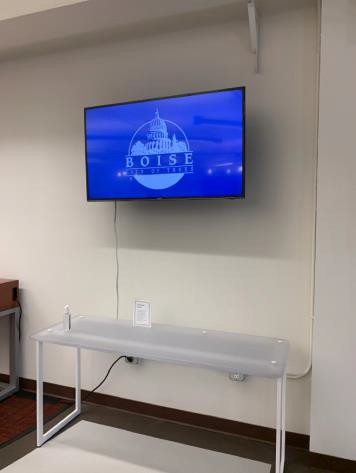 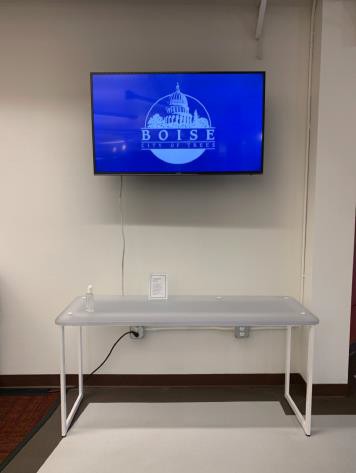 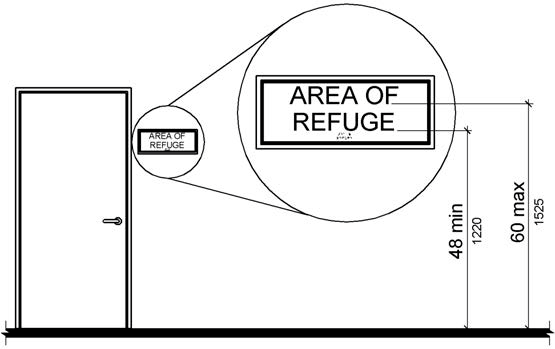 PHOTOGRAPH(S) OF THIS LOCATION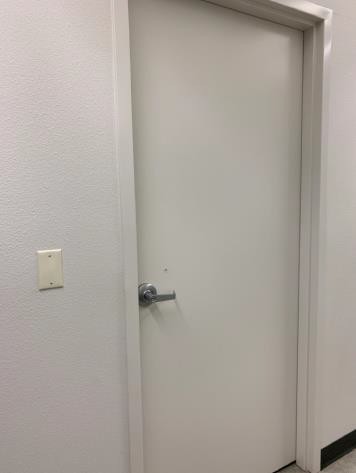 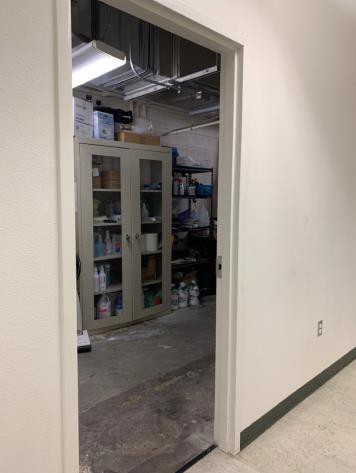 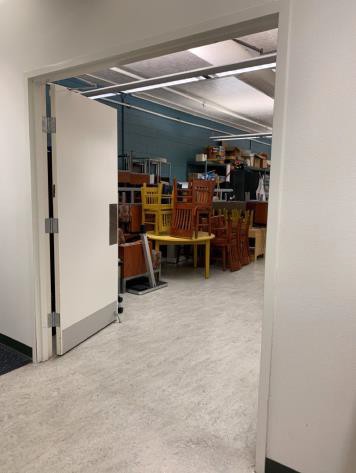 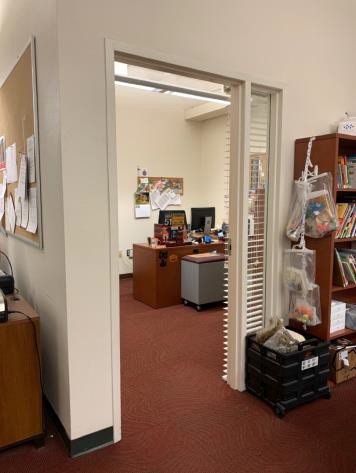 PHOTOGRAPH(S) OF THIS LOCATION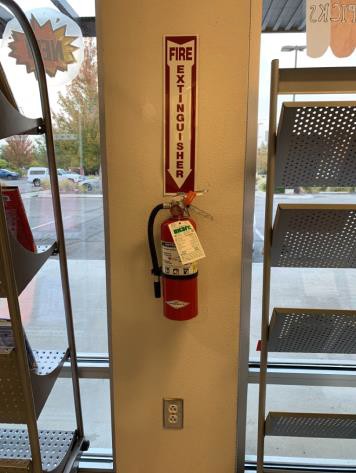 PHOTOGRAPH(S) OF THIS LOCATION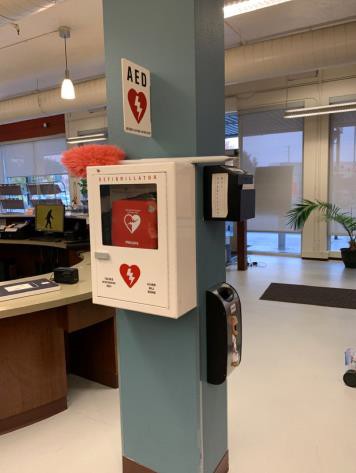 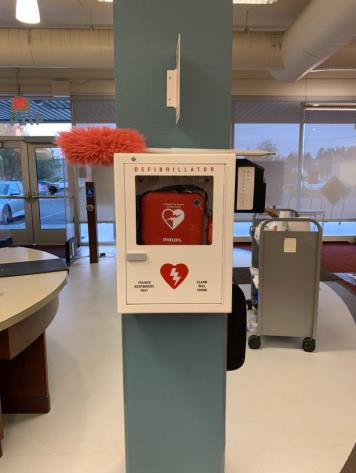 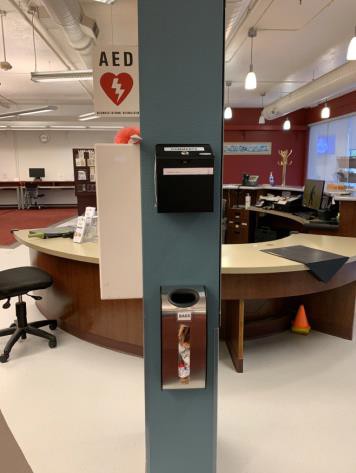 PHOTOGRAPH(S) OF THIS LOCATIONPHOTOGRAPH(S) OF THIS LOCATION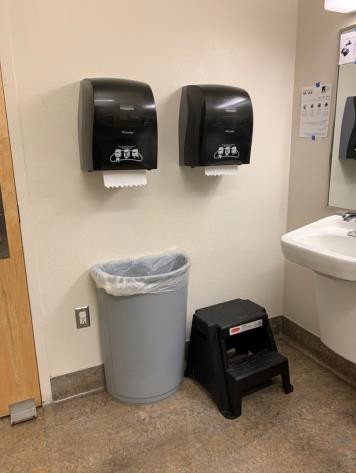 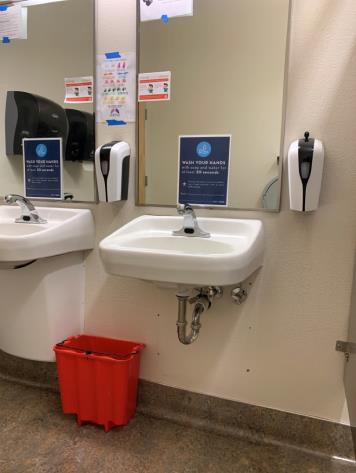 PHOTOGRAPH(S) OF THIS LOCATION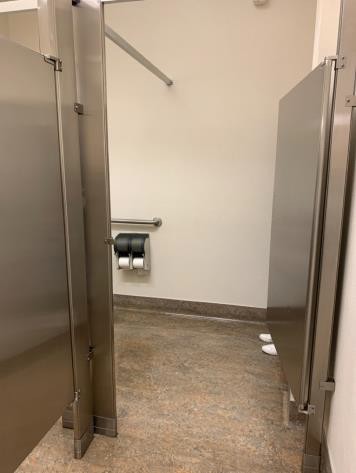 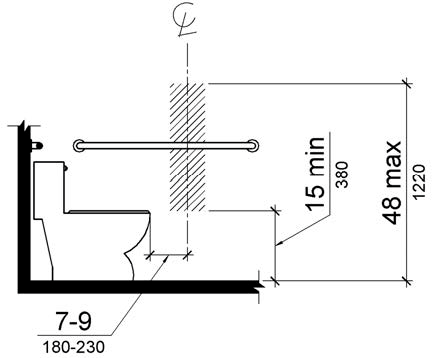 PHOTOGRAPH(S) OF THIS LOCATION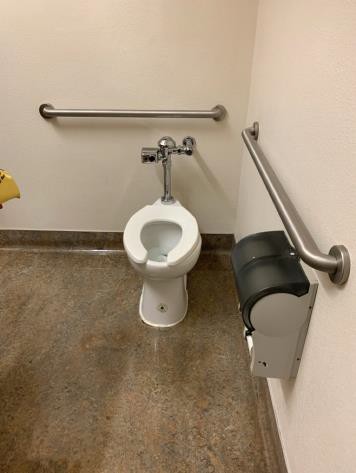 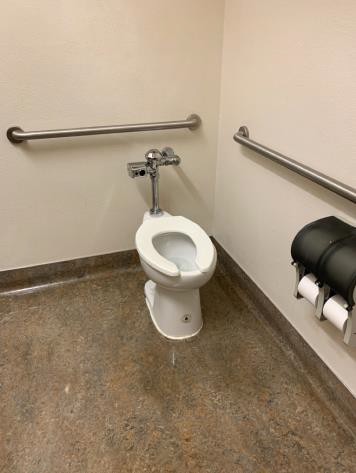 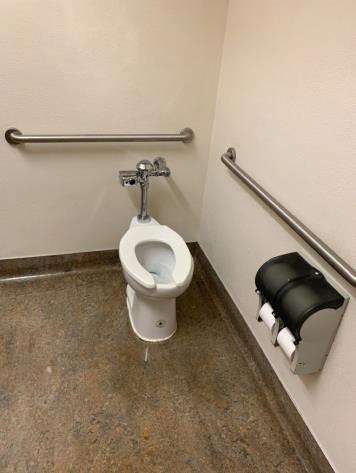 PHOTOGRAPH(S) OF THIS LOCATION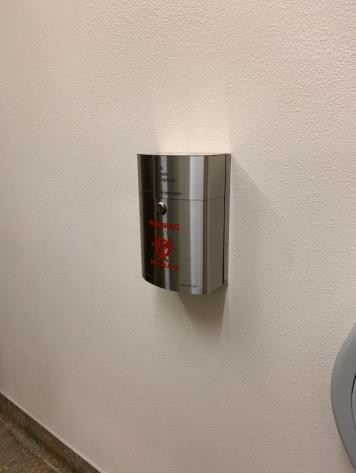 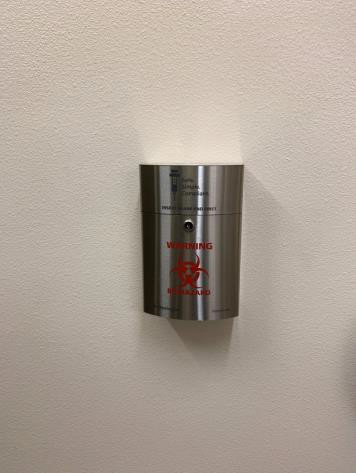 PHOTOGRAPH(S) OF THIS LOCATION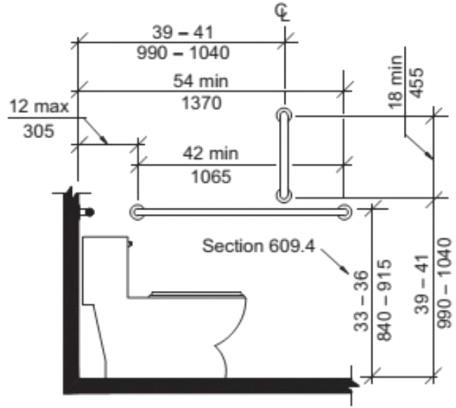 PHOTOGRAPH(S) OF THIS LOCATIONPHOTOGRAPH(S) OF THIS LOCATION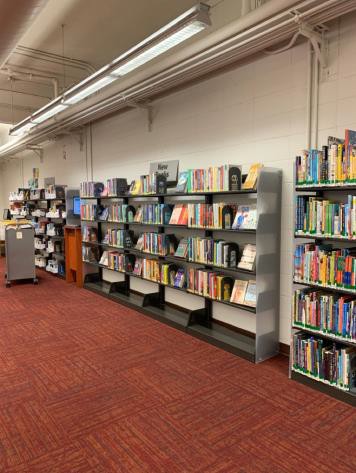 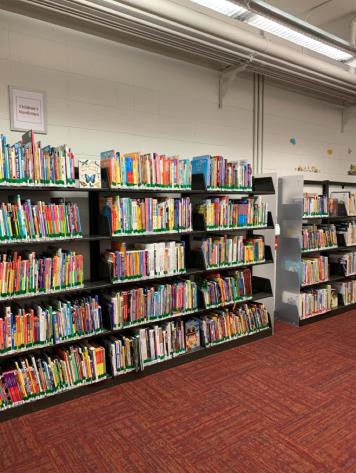 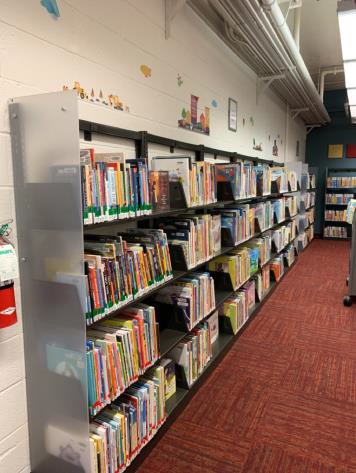 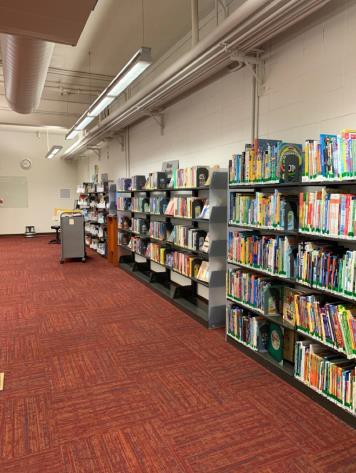 PHOTOGRAPH(S) OF THIS LOCATION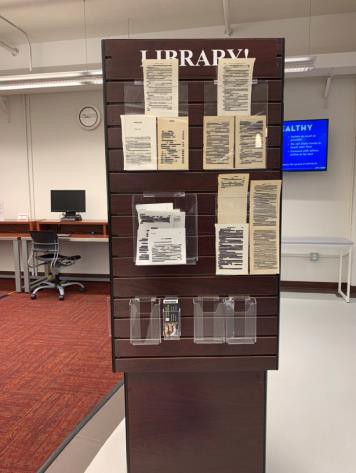 PHOTOGRAPH(S) OF THIS LOCATION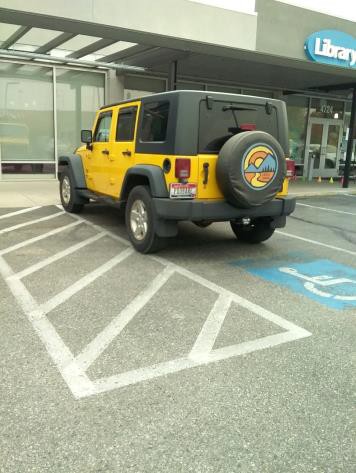 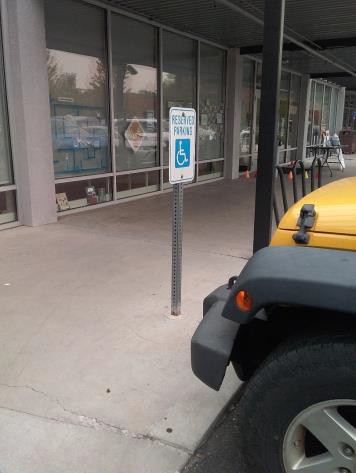 PHOTOGRAPH(S) OF THIS LOCATION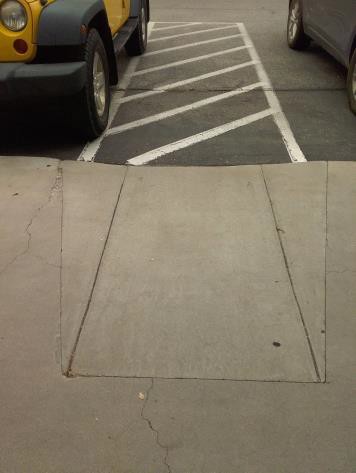 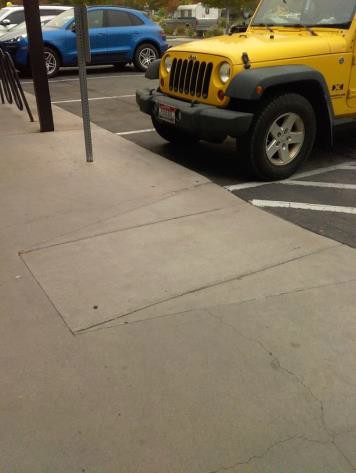 PHOTOGRAPH(S) OF THIS LOCATION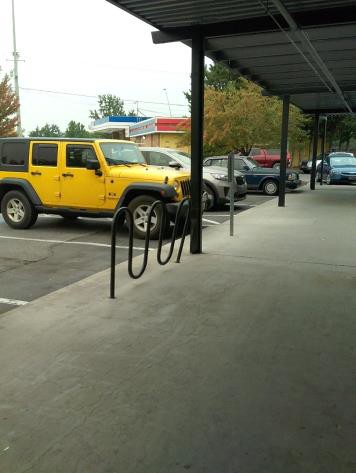 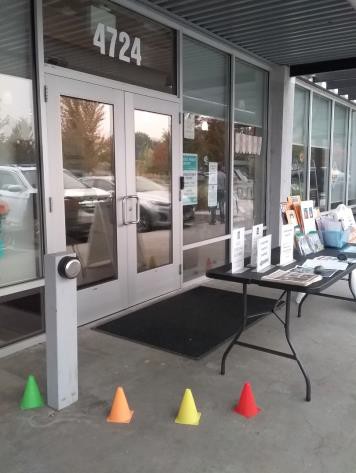 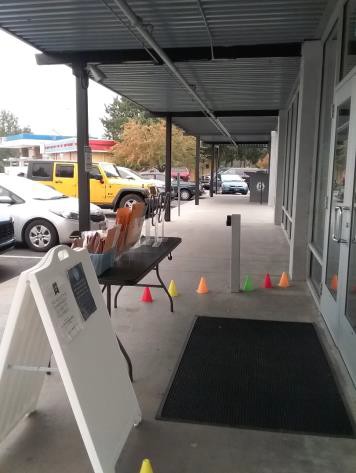 PHOTOGRAPH(S) OF THIS LOCATION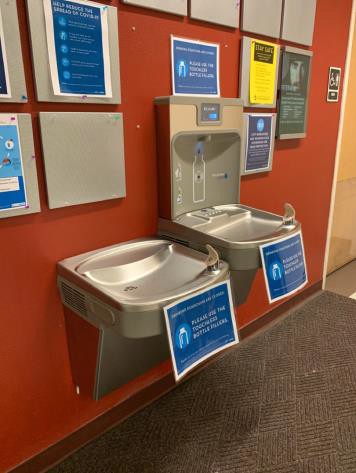 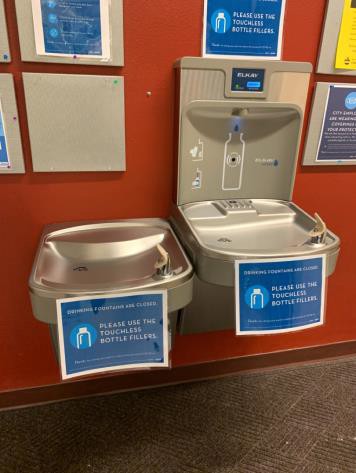 PHOTOGRAPH(S) OF THIS LOCATION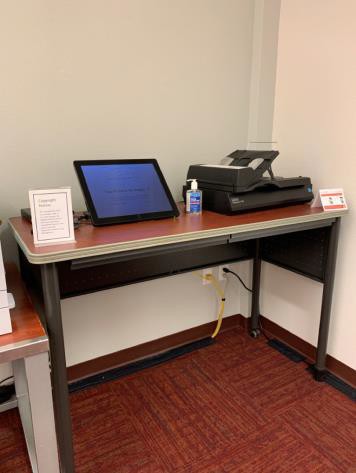 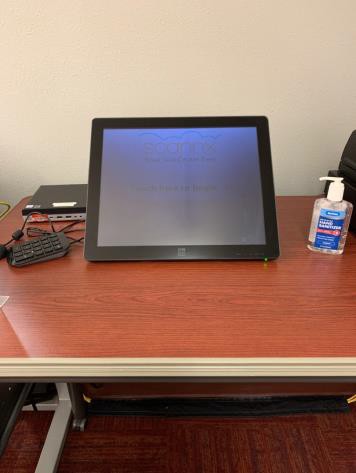 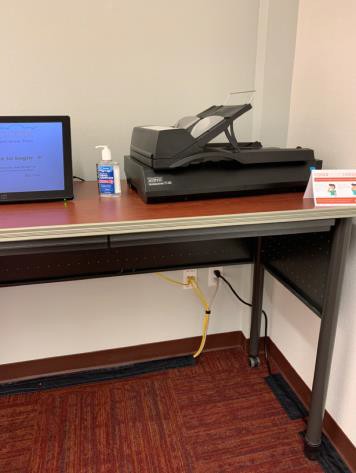 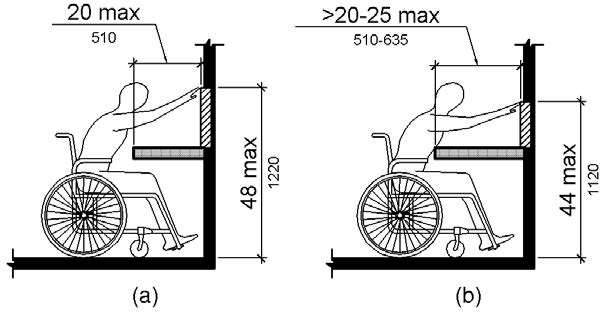 PHOTOGRAPH(S) OF THIS LOCATION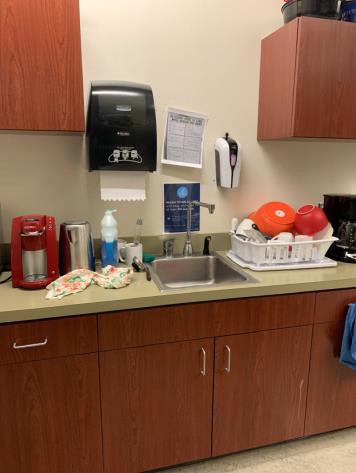 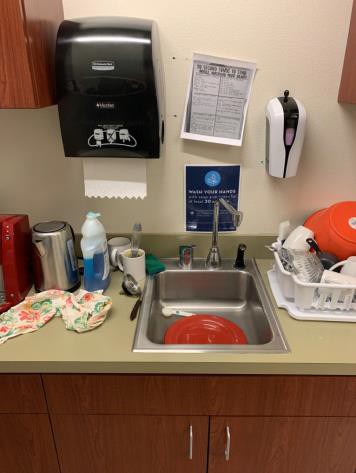 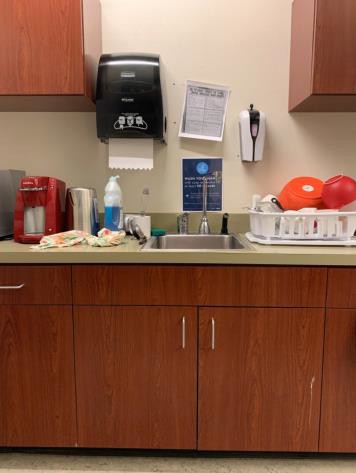 PHOTOGRAPH(S) OF THIS LOCATION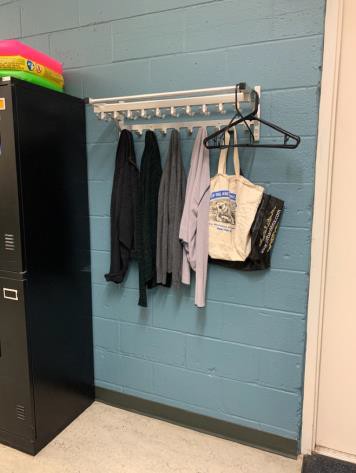 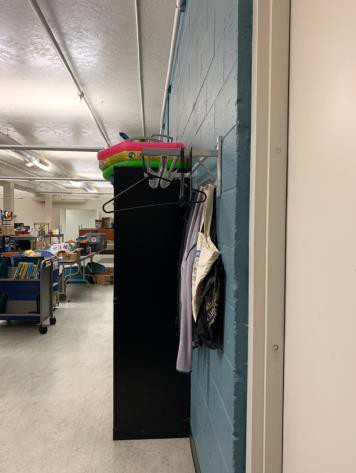 PHOTOGRAPH(S) OF THIS LOCATION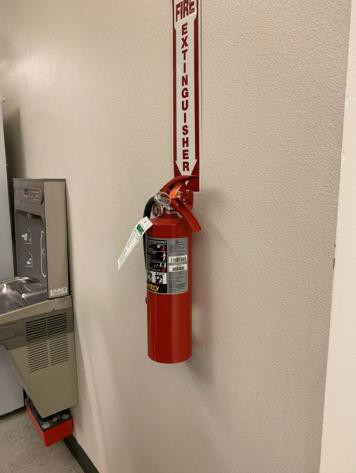 PHOTOGRAPH(S) OF THIS LOCATION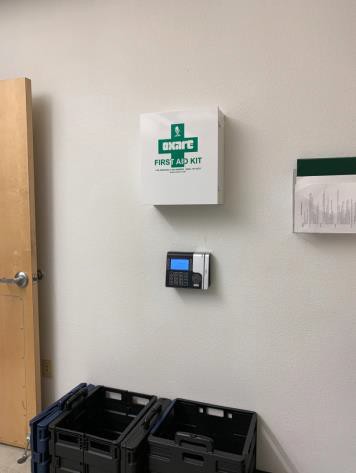 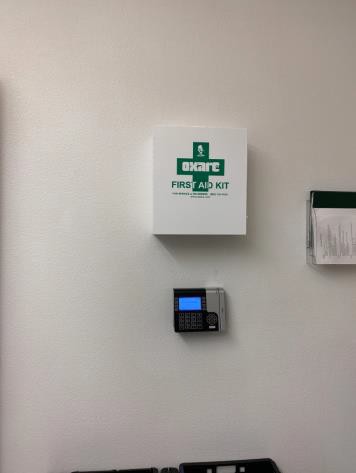 PHOTOGRAPH(S) OF THIS LOCATION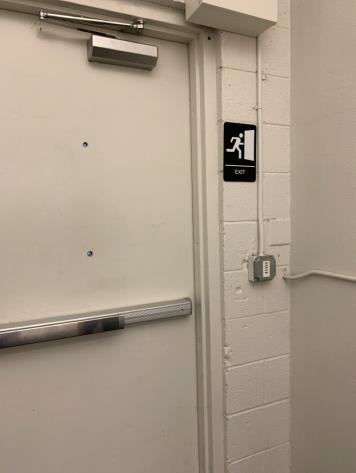 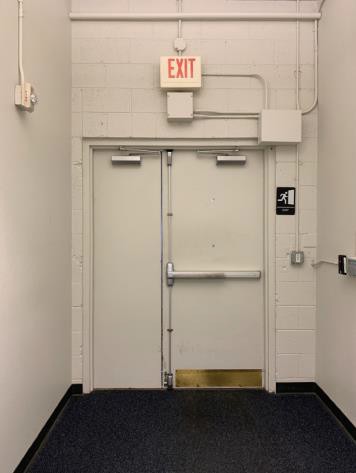 PHOTOGRAPH(S) OF THIS LOCATION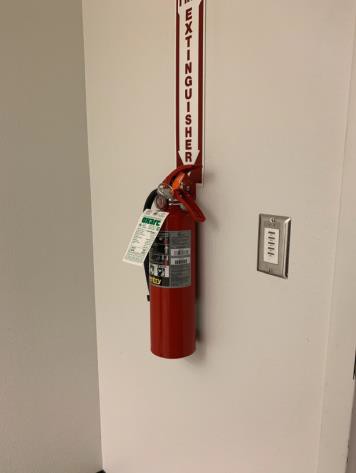 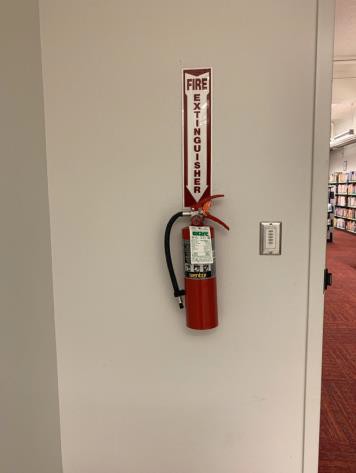 PHOTOGRAPH(S) OF THIS LOCATION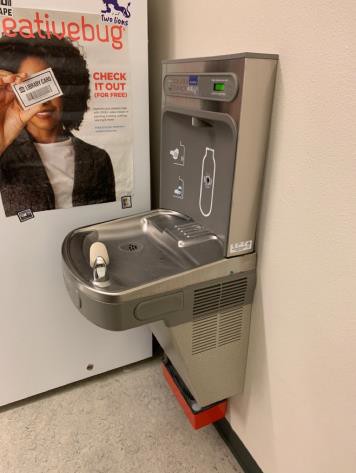 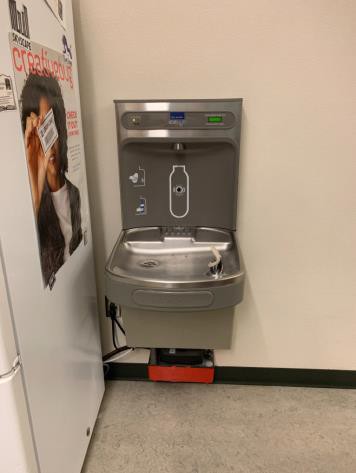 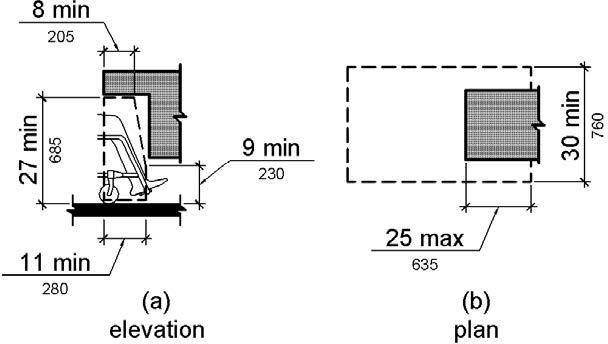 PHOTOGRAPH(S) OF THIS LOCATIONPHOTOGRAPH(S) OF THIS LOCATION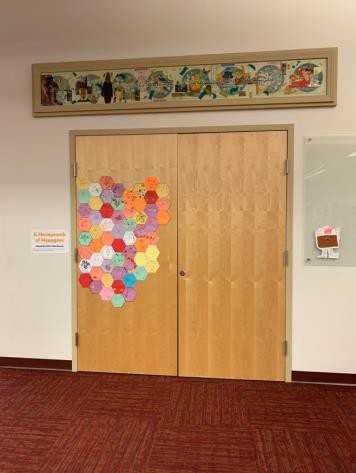 PHOTOGRAPH(S) OF THIS LOCATIONPHOTOGRAPH(S) OF THIS LOCATION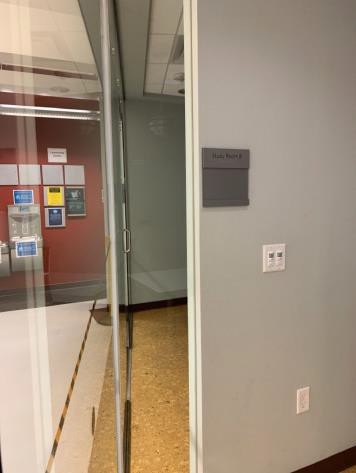 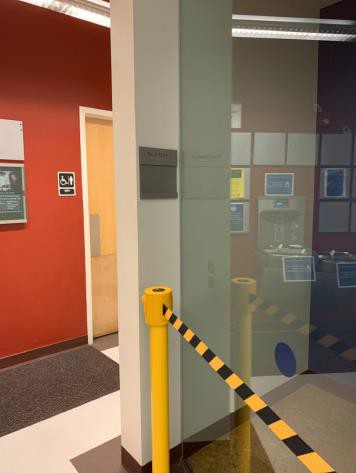 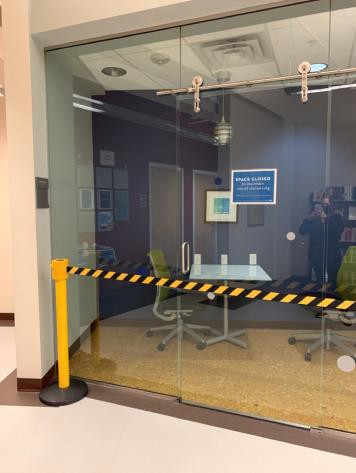 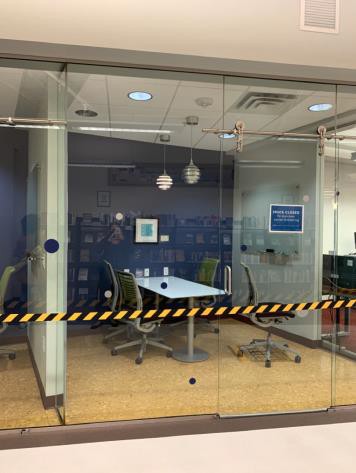 PHOTOGRAPH(S) OF THIS LOCATION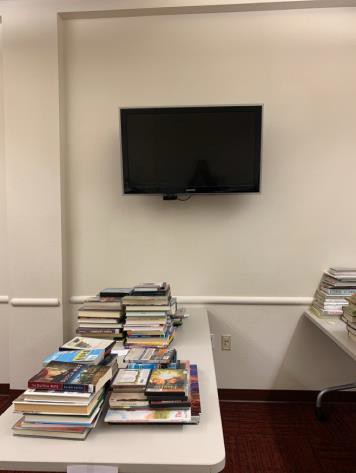 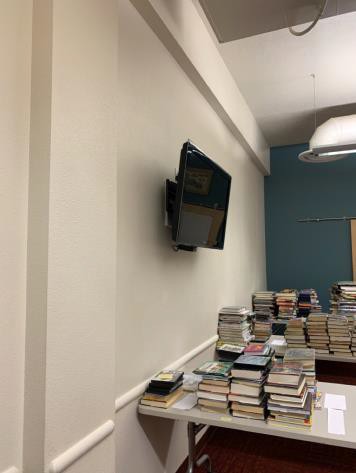 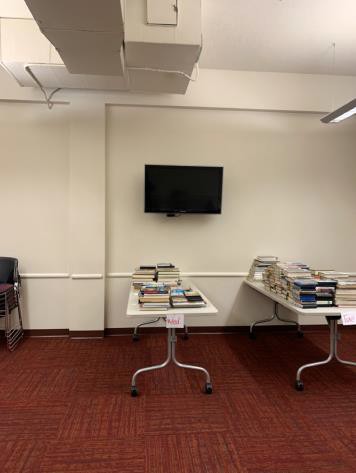 PHOTOGRAPH(S) OF THIS LOCATION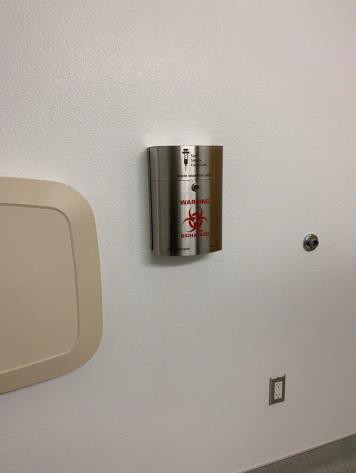 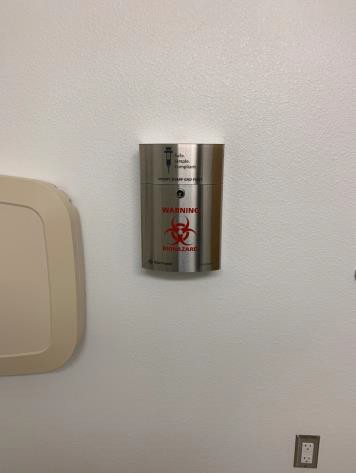 PHOTOGRAPH(S) OF THIS LOCATION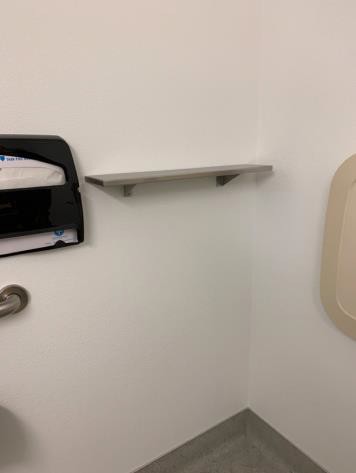 PHOTOGRAPH(S) OF THIS LOCATION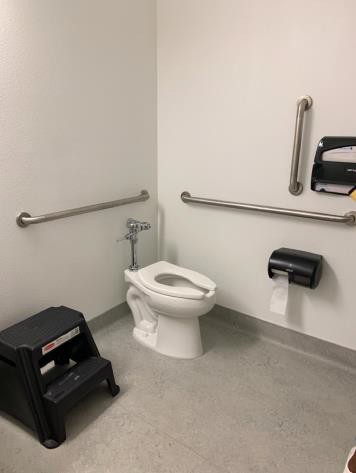 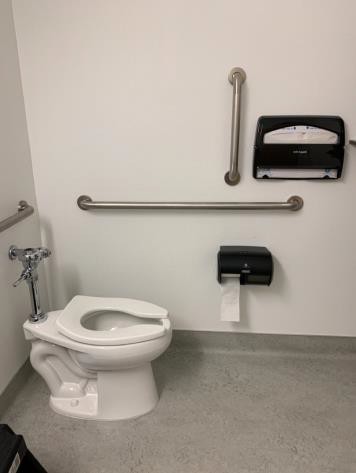 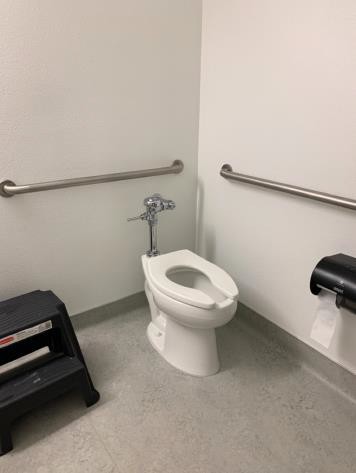 PHOTOGRAPH(S) OF THIS LOCATIONPHOTOGRAPH(S) OF THIS LOCATION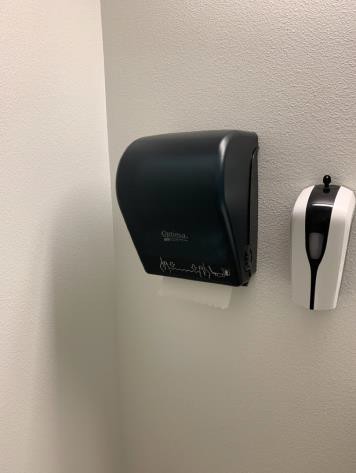 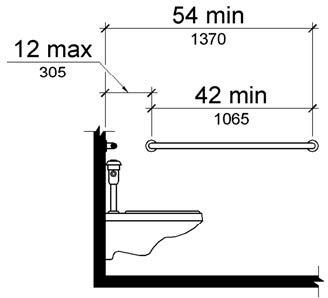 PHOTOGRAPH(S) OF THIS LOCATIONPHOTOGRAPH(S) OF THIS LOCATION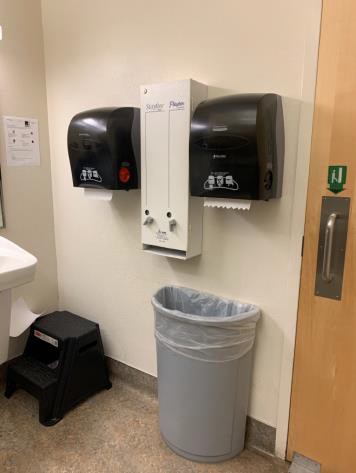 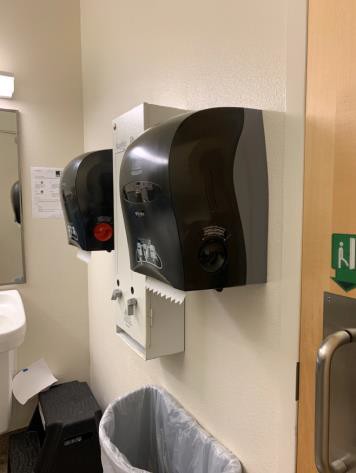 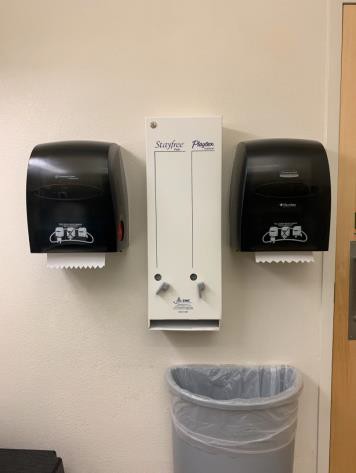 PHOTOGRAPH(S) OF THIS LOCATION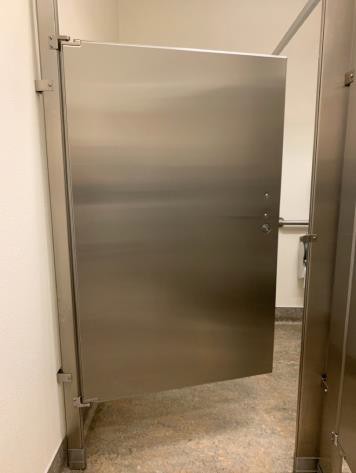 PHOTOGRAPH(S) OF THIS LOCATION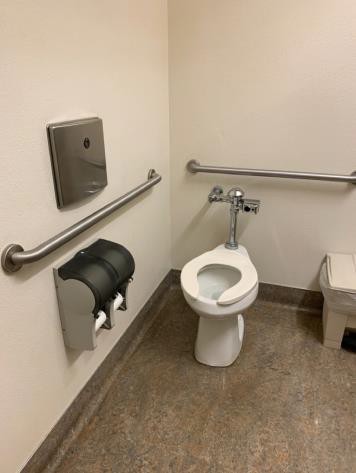 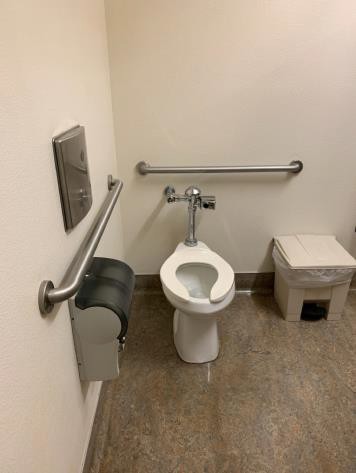 PHOTOGRAPH(S) OF THIS LOCATION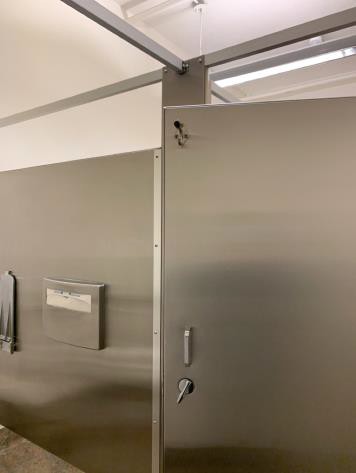 PHOTOGRAPH(S) OF THIS LOCATION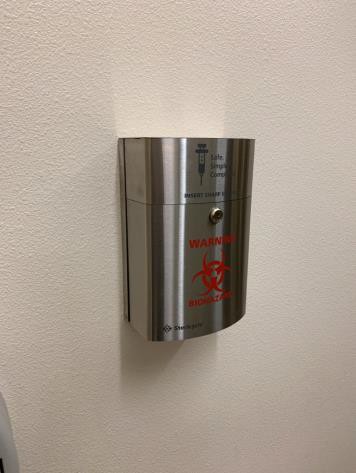 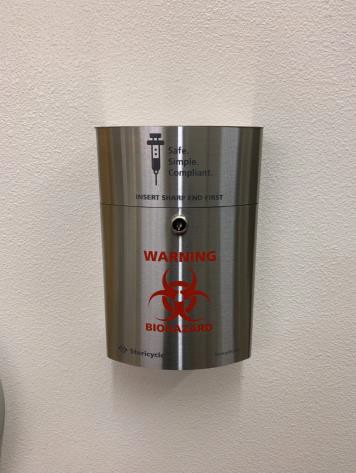 PHOTOGRAPH(S) OF THIS LOCATIONPHOTOGRAPH(S) OF THIS LOCATION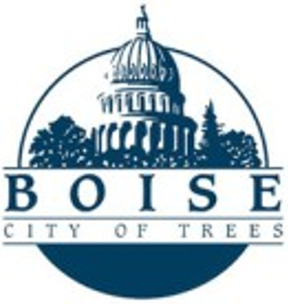 ID:2722Facility:Collister LibraryLocation: Adult Mystery and RomanceSchedule: 2021Estimated Cost: $100.00Priority Score 8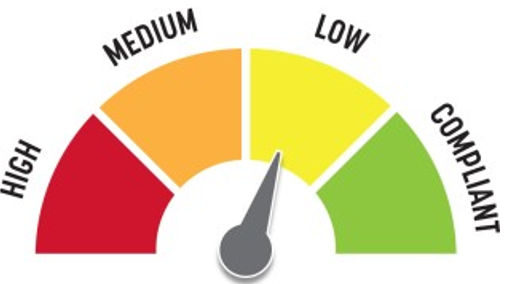 Quick Fix: YesBuilt before ADA: NoVIOLATIONS2010 ADA Standards for Accessible Design Codes	§307.2, §308.2.1The paper towel dispenser protrudes 9" into the circulation space at 49" above the floor.The paper towel dispenser is outside of the unobstructed forward reach range at 49" above the floor.RECOMMENDATIONSRecess the paper towel dispenser so it protrudes a maximum of 4" or place a cane detectable object beneath it.Lower the paper towel dispenser by 1" to meet the accessible reach range of 48" maximum above the floor.ID:3628Facility:Collister LibraryLocation: Book DropSchedule: 2021Estimated Cost: $2,000.00Priority Score 8Quick Fix: NoBuilt before ADA: NoVIOLATIONS2010 ADA Standards for Accessible Design Codes	§308.2.1The book drop is outside of the unobstructed forward reach range at 51" above the floor.RECOMMENDATIONSLower the book drop by 3" to meet the accessible reach range of 48" maximum above the floor or install a secondary book drop within the accessible reach range.ID:2723Facility:Collister LibraryLocation: Catalpa Conference RoomSchedule: 2021Estimated Cost: $0.00Priority Score 0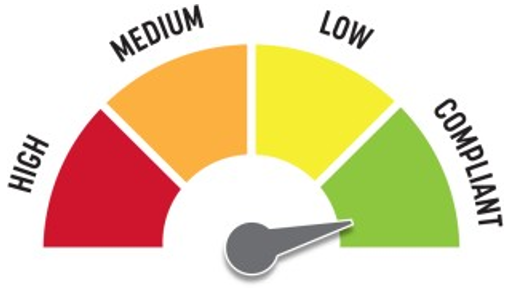 Quick Fix: YesBuilt before ADA: NoVIOLATIONS2010 ADA Standards for Accessible Design Codes	§307.2The TVs protrude 11" into the circulation space at 53" above the floor.RECOMMENDATIONSEnsure that the tables remain underneath the TVs to provide cane detectability.Recess the TVs so they protrude a maximum of 4" or raise them so their bottom edges are 80" maximum above the floor.ID:2724Facility:Collister LibraryLocation: Computer LabSchedule: 2021Estimated Cost: $0.00Priority Score 0Quick Fix: YesBuilt before ADA: NoVIOLATIONS2010 ADA Standards for Accessible Design Codes	§307.2The TVs protrude 6" into the circulation space at 48.5" above the floor.RECOMMENDATIONSEnsure that the tables remain underneath the TVs to provide cane detectability.Recess the TVs so they protrude a maximum of 4" or raise them so their bottom edges are 80" maximum above the floor.ID:2717Facility:Collister LibraryLocation: Entire FacilitySchedule: 2021Estimated Cost: $700.00Priority Score 3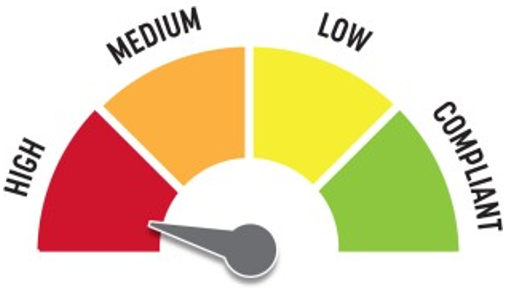 Quick Fix: NoBuilt before ADA: NoVIOLATIONS2010 ADA Standards for Accessible Design Codes	§216.2, §703There are no tactile signs identifying seven permanent rooms.RECOMMENDATIONSInstall tactile signage on the latch side of the doorway at a height of 48” minimum to 60” maximum above the floor, identifying room by name or room number.Signs shall be Braille with raised lettering and should be placed on the wall in the center of an 18"x18" clear floor spaceID:2725Facility:Collister LibraryLocation: Entrance AreaSchedule: 2021Estimated Cost: $100.00Priority Score 5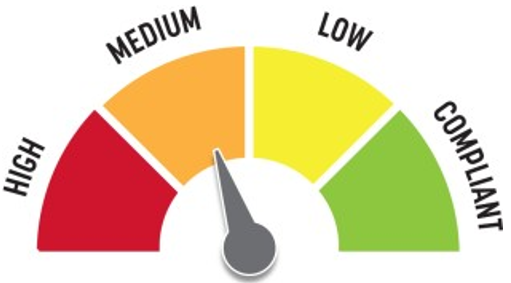 Quick Fix: YesBuilt before ADA: NoVIOLATIONS2010 ADA Standards for Accessible Design Codes	§307.2The fire extinguisher protrudes 4.25" into the circulation space at 33" above the floor.RECOMMENDATIONSRecess the fire extinguisher so it protrudes a maximum of 4", lower it so the bottom edge is 27" maximum above the floor, or place a cane detectable object beneath it.ID:2720Facility:Collister LibraryLocation: Front DeskSchedule: 2021Estimated Cost: $100.00Priority Score 5Quick Fix: YesBuilt before ADA: NoVIOLATIONS2010 ADA Standards for Accessible Design Codes	§307.2The AED protrudes 6" into the circulation space at 36" above the floor.RECOMMENDATIONSRecess the AED so it protrudes a maximum of 4", lower it so the bottom edge is 27" maximum above the floor, or place a cane detectable object beneath it.ID:2721Facility:Collister LibraryLocation: Front DeskSchedule: 2021Estimated Cost: $100.00Priority Score 8Quick Fix: YesBuilt before ADA: NoVIOLATIONS2010 ADA Standards for Accessible Design Codes	§307.2, §308.2.1The suggestion box is outside of the unobstructed forward reach range at 49" above the floor. The suggestion box protrudes 6" into the circulation space at 49" above the floor.RECOMMENDATIONSLower the suggestion box by 1" to meet the accessible reach range of 48" maximum above the floor.Recess the suggestion box so it protrudes a maximum of 4" or place a cane detectable object beneath it.ID:2689Facility:Collister LibraryLocation: Men’s RestroomSchedule: 2021Estimated Cost: $0.00Priority Score 0Quick Fix: YesBuilt before ADA: NoVIOLATIONS2010 ADA Standards for Accessible Design Codes	§307.2The paper towel dispensers protrude 8.5" into the circulation space at 48" above the floor.RECOMMENDATIONSEnsure the garbage can remains underneath the paper towel dispensers or recess the paper towel dispensers so they protrude a maximum of 4".ID:2680Facility:Collister LibraryLocation: Men’s RestroomSchedule: 2021Estimated Cost: $100.00Priority Score 5Quick Fix: YesBuilt before ADA: NoVIOLATIONS2010 ADA Standards for Accessible Design Codes	§604.8.1.2The door to the accessible water closet is not self closing. Either self-closing hinges are not installed on the door or if installed, they are defective.RECOMMENDATIONSInstall or reinstall self-closing hinges on the door to ensure that the door is self-closing per the ADA requirements.ID:2685Facility:Collister LibraryLocation: Men's RestroomSchedule: 2021Estimated Cost: $100.00Priority Score 5Quick Fix: YesBuilt before ADA: NoVIOLATIONS2010 ADA Standards for Accessible Design Codes	§604.7The toilet paper dispenser is located out of the accessible reach range.RECOMMENDATIONSRemount the toilet paper dispenser to 7” minimum and 9” maximum in front of the water closet measured to the centerline of the dispenser.The outlet of the dispenser shall be 15” minimum and 48” maximum above the floor and shall not be located behind.ID:2687Facility:Collister LibraryLocation: Men's RestroomSchedule: 2021Estimated Cost: $100.00Priority Score 5Quick Fix: YesBuilt before ADA: NoVIOLATIONS2010 ADA Standards for Accessible Design Codes	§307.2The sharps container protrudes 4.75" into the circulation space at 40" above the floor.RECOMMENDATIONSRecess the sharps container so it protrudes a maximum of 4", lower it so the bottom edge is 27" maximum above the floor, or place a cane detectable object beneath it.ID:2688Facility:Collister LibraryLocation: Men’s RestroomSchedule: 2021Estimated Cost: $100.00Priority Score 7Quick Fix: YesBuilt before ADA: NoVIOLATIONS2010 ADA Standards for Accessible Design Codes	§606.5The pipes under the sink are not covered.RECOMMENDATIONSWrap the pipes beneath the sink with soft protective wrap or plastic.ID:2681Facility:Collister LibraryLocation: Men’s RestroomSchedule: 2022Estimated Cost: $1,000.00Priority Score 5Quick Fix: NoBuilt before ADA: NoVIOLATIONS2010 ADA Standards for Accessible Design Codes	ICC A117.1 §604.5.1The accessible water closet does not have a vertical grab bar.RECOMMENDATIONSInstall an 18" long (minimum) vertical grab bar on the side wall. The grab bar shall be mounted with the bottom located at 39" minimum and 41" maximum above the floor.The centerline of the vertical grab bar shall be located 39" minimum and 41" maximum from the real wall.ID:2677Facility:Collister LibraryLocation: New Books, Children’s Nonfiction, and FictionSchedule: 2021Estimated Cost: $100.00Priority Score 8Quick Fix: YesBuilt before ADA: NoVIOLATIONS2010 ADA Standards for Accessible Design Codes	§308.2.1The top shelves are outside of the unobstructed forward reach range between 54" to 63" above the floor.RECOMMENDATIONSEnsure that the library has a policy requiring employees and volunteers to assist patrons by obtaining books on inaccessible shelves.ID:2675Facility:Collister LibraryLocation: Paper HolderSchedule: 2021Estimated Cost: $100.00Priority Score 8Quick Fix: YesBuilt before ADA: NoVIOLATIONS2010 ADA Standards for Accessible Design Codes	§308.2.1The top paper holder is outside of the unobstructed forward reach range at 50" above the floor.RECOMMENDATIONSLower the top paper holder by 2" to meet the accessible reach range of 15" minimum and 48" maximum above the floor.ID:3016Facility:Collister LibraryLocation: ParkingSchedule: 2021Estimated Cost: $100.00Priority Score 9Quick Fix: YesBuilt before ADA: NoVIOLATIONS2010 ADA Standards for Accessible Design Codes	§502.6The accessible parking sign is 36" above the ground.RECOMMENDATIONSRemount the accessible parking sign at a minimum height of 60" above the ground.ID:3346Facility:Collister LibraryLocation: ParkingSchedule: 2021Estimated Cost: $1,000.00Priority Score 3Quick Fix: NoBuilt before ADA: NoVIOLATIONS2010 ADA Standards for Accessible Design Codes	§405.3The curb ramp has a 3% cross slope.RECOMMENDATIONSResurface the curb ramp to have a cross slope of 2% or less, unless the accessible space and curb are relocated per ID #3495.ID:3495Facility:Collister LibraryLocation: ParkingSchedule: 2021Estimated Cost: $1,000.00Priority Score 3Quick Fix: NoBuilt before ADA: NoVIOLATIONS2010 ADA Standards for Accessible Design Codes	§208.3.1The accessible parking space can be located closer to the library's entrance.RECOMMENDATIONSConsider relocating the accessible parking space, access aisle, and curb ramp directly in front of the library's entrance. This will reduce the distance a person using the space will have to travel.ID:2691Facility:Collister LibraryLocation: RestroomsSchedule: 2022Estimated Cost: $1,000.00Priority Score 6Quick Fix: NoBuilt before ADA: NoVIOLATIONS2010 ADA Standards for Accessible Design Codes	§602.4, §602.7The heights of the drinking fountains are not compliant with spout heights at 32" and 34.75" above the floor.RECOMMENDATIONSRaise the existing tall drinking fountain in order to comply with the 38" minimum to 43" maximum spout height about the floor.ID:2679Facility:Collister LibraryLocation: ScannerSchedule: 2023Estimated Cost: $1,000.00Priority Score 8Quick Fix: NoBuilt before ADA: NoVIOLATIONS2010 ADA Standards for Accessible Design Codes	§902.3The two work surface counters are 39" and 45" above the floor RECOMMENDATIONSA 30" portion of the work surface counter must be no higher than 34” above the floor.ID:2712Facility:Collister LibraryLocation: Staff AreaSchedule: 2021Estimated Cost: $100.00Priority Score 8Quick Fix: YesBuilt before ADA: NoVIOLATIONS2010 ADA Standards for Accessible Design Codes	§308.2.2The paper towel dispenser is outside of the obstructed forward reach range at 53" above the floor.RECOMMENDATIONSLower the paper towel dispenser by 5" to meet the accessible reach range of 48" maximum above the floor.ID:2713Facility:Collister LibraryLocation: Staff AreaSchedule: 2021Estimated Cost: $100.00Priority Score 3Quick Fix: YesBuilt before ADA: NoVIOLATIONS2010 ADA Standards for Accessible Design Codes	§307.2, §308.2.1The coat hooks are outside of the unobstructed forward reach range at 65" above the floor.The coat hooks protrude 12.25" into the circulation space at 65" above the floor.RECOMMENDATIONSLower at least one of the coat hooks by 17" to meet the accessible reach range of 48" maximum above the floor.Recess the coat hooks so they protrude a maximum of 4" or place a cane detectable object beneath them.ID:2713Facility:Collister LibraryLocation: Staff AreaSchedule: 2021Estimated Cost: $100.00Priority Score 8Quick Fix: NoBuilt before ADA: NoVIOLATIONS2010 ADA Standards for Accessible Design Codes	§307.2The fire extinguisher protrudes 4.5" into the circulation space at 35.5" above the floor.RECOMMENDATIONSRecess the fire extinguisher so it protrudes a maximum of 4", lower it so the bottom edge is 27" maximum above the floor, or place a cane detectable object beneath it.ID:2617Facility:Collister LibraryLocation: Staff AreaSchedule: 2021Estimated Cost: $100.00Priority Score 8Quick Fix: YesBuilt before ADA: NoVIOLATIONS2010 ADA Standards for Accessible Design Codes	§307.2, §308.2.2The first aid box is outside of the obstructed forward reach range at 56.75" above the floor. The first aid box protrudes 5.5" into the circulation space at 56.75" above the floor.RECOMMENDATIONSLower the first aid box by 8.75" to 48" maximum if the reach depth is 20" and 44" if the reach depth exceeds 20" but does not exceed 25".Recess the first aid box so it protrudes a maximum of 4", lower it so the bottom edge is 27" maximum above the floor, or place a cane detectable object beneath it.ID:2718Facility:Collister LibraryLocation: Staff AreaSchedule: 2021Estimated Cost: $100.00Priority Score 6Quick Fix: YesBuilt before ADA: NoVIOLATIONS2010 ADA Standards for Accessible Design Codes	§703.4The tactile sign identifying the room is not in the correct location at 61" above the floor.RECOMMENDATIONSReinstall the sign on the latch side of the door at 48" minimum above the floor measured from the baseline of the lowest character and 60" maximum measured from the baseline of the highest character.ID:2719Facility:Collister LibraryLocation: Staff AreaSchedule: 2021Estimated Cost: $100.00Priority Score 5Quick Fix: YesBuilt before ADA: NoVIOLATIONS2010 ADA Standards for Accessible Design Codes	§307.2The fire extinguisher protrudes 4.5" into the circulation space at 35" above the floor.RECOMMENDATIONSRecess the fire extinguisher so it protrudes a maximum of 4", lower it so the bottom edge is 27" maximum above the floor, or place a cane detectable object beneath it.ID:2714Facility:Collister LibraryLocation: Staff AreaSchedule: 2021Estimated Cost: $100.00Priority Score 6Quick Fix: NoBuilt before ADA: NoVIOLATIONS2010 ADA Standards for Accessible Design Codes	§211.2, §602.7There is only one drinking fountain provided and the spout is 31.5" above the floor.RECOMMENDATIONSInstall an additional drinking fountain at a minimum spout height of 38" and maximum of 43" above the floor.ID:4480Facility:Collister LibraryLocation: Staff AreaSchedule: 2022Estimated Cost: $1,000.00Priority Score 5Quick Fix: NoBuilt before ADA: NoVIOLATIONS2010 ADA Standards for Accessible Design Codes	§306.3.3There is no knee clearance underneath the sink.RECOMMENDATIONSProvide knee clearance underneath the counter at the sink that is a minimum of 11" deep at 9" above the floor and 8" deep at 27" above the floor.ID:2676Facility:Collister LibraryLocation: Staff AreaSchedule: 2022Estimated Cost: $1,000.00Priority Score 3Quick Fix: YesBuilt before ADA: NoVIOLATIONS2010 ADA Standards for Accessible Design Codes	§216.2, §703There is no tactile sign identifying the permanent room.RECOMMENDATIONSInstall tactile signage on the latch side of the doorway at a height of 48” minimum to 60” maximum above the floor, identifying room by name or room number. Signs shall be Braille with raised lettering and should be placed on the wall in the center of an Signs shall be Braille with raised lettering and should be placed on the wall in the center of an 18"x18" clear floor space.ID:4481Facility:Collister LibraryLocation: Storage ClosetSchedule: 2021Estimated Cost: $100.00Priority Score 7Quick Fix: YesBuilt before ADA: NoVIOLATIONS2010 ADA Standards for Accessible Design Codes	§309.4The door knob requires twisting of the wrist.RECOMMENDATIONSReplace the door knob with a lever handle that can be operated with a closed fist and without twisting the wrist.ID:2690Facility:Collister LibraryLocation: Study Rooms A and BSchedule: 2021Estimated Cost: $200.00Priority Score 6Quick Fix: YesBuilt before ADA: NoVIOLATIONS2010 ADA Standards for Accessible Design Codes	§703.4The tactile sign identifying the room is not in the correct location.RECOMMENDATIONSReinstall the sign on the latch side of the door at 48" minimum above the floor measured from the baseline of the lowest character and 60" maximum measured from the baseline of the highest character.ID:2727Facility:Collister LibraryLocation: Sycamore Conference RoomSchedule: 2021Estimated Cost: $100.00Priority Score 5Quick Fix: YesBuilt before ADA: NoVIOLATIONS2010 ADA Standards for Accessible Design Codes	§307.2The TV protrudes 8" into the circulation space at 62.5" above the floor.RECOMMENDATIONSRecess the TV so it protrudes a maximum of 4", raise it so the bottom edge is 80" maximum above the floor, or place a cane detectable object beneath it.ID:2702Facility:Collister LibraryLocation: Unisex RestroomsSchedule: 2021Estimated Cost: $100.00Priority Score 5Quick Fix: YesBuilt before ADA: NoVIOLATIONS2010 ADA Standards for Accessible Design Codes	§307.2The sharps container protrudes 4.5" into the circulation space at 41" above the floor.RECOMMENDATIONSRecess the sharps container so it protrudes a maximum of 4", lower it so the bottom edge is 27" maximum above the floor, or place a cane detectable object beneath it.ID:2703Facility:Collister LibraryLocation: Unisex RestroomSchedule: 2021Estimated Cost: $100.00Priority Score 5Quick Fix: YesBuilt before ADA: NoVIOLATIONS2010 ADA Standards for Accessible Design Codes	§307.2The shelf protrudes 5" into the circulation space at 47.25" above the floor.RECOMMENDATIONSRecess the shelf so it protrudes a maximum of 4" or place a cane detectable object beneath it.ID:Facility:Collister LibraryLocation: Unisex RestroomsSchedule: 2021Estimated Cost: $100.00Priority Score 5Quick Fix: YesBuilt before ADA: NoVIOLATIONS2010 ADA Standards for Accessible Design Codes	§609.3The space between the grab bar and the toilet seat covers is 4.75".RECOMMENDATIONSRelocate the toilet seat covers to a location that is at least a distance of 12" or greater away from the grab bar.ID:2709Facility:Collister LibraryLocation: Unisex RestroomsSchedule: 2021Estimated Cost: $100.00Priority Score 5Quick Fix: YesBuilt before ADA: NoVIOLATIONS2010 ADA Standards for Accessible Design Codes	§604.7The toilet paper dispenser is located out of the accessible reach range.RECOMMENDATIONSRemount the toilet paper dispenser to 7” minimum and 9” maximum in front of the water closet measured to the centerline of the dispenser.The outlet of the dispenser shall be 15” minimum and 48” maximum above the floor and shall not be located behind.ID:2710Facility:Collister LibraryLocation: Unisex RestroomsSchedule: 2021Estimated Cost: $100.00Priority Score 5Quick Fix: YesBuilt before ADA: NoVIOLATIONS2010 ADA Standards for Accessible Design Codes	§307.2The paper towel dispenser protrudes 4.5" into the circulation space at 41" above the floor.RECOMMENDATIONSRecess the paper towel dispenser so it protrudes a maximum of 4" or place a cane detectable object beneath it.ID:2705Facility:Collister LibraryLocation: Unisex RestroomsSchedule: 2021Estimated Cost: $100.00Priority Score 5Quick Fix: YesBuilt before ADA: NoVIOLATIONS2010 ADA Standards for Accessible Design Codes	§604.5.1The side grab bar is located 10" from the rear wall.RECOMMENDATIONSRemount the side grab bar 12" maximum from the rear wall and extending 54" minimum from the rear wall.ID:2701Facility:Collister LibraryLocation: Women's RestroomsSchedule: 2021Estimated Cost: $0.00Priority Score 0Quick Fix: YesBuilt before ADA: NoVIOLATIONS2010 ADA Standards for Accessible Design Codes	§307.2The dispenser protrudes 5.5" into the circulation space at 36" above the floor.RECOMMENDATIONSEnsure the garbage can remains underneath the paper towel dispensers or recess the paper towel dispensers so they protrude a maximum of 4".ID:2692Facility:Collister LibraryLocation: Women's RestroomsSchedule: 2021Estimated Cost: $100.00Priority Score 5Quick Fix: YesBuilt before ADA: NoVIOLATIONS2010 ADA Standards for Accessible Design Codes	§604.8.1.2The door to the accessible water closet is not self closing. Either self-closing hinges are not installed on the door or if installed, they are defective.RECOMMENDATIONSInstall or reinstall self-closing hinges on the door to ensure that the door is self-closing per the ADA requirements.ID:2696Facility:Collister LibraryLocation: Women's RestroomSchedule: 2021Estimated Cost: $100.00Priority Score 5Quick Fix:YesBuilt before ADA: NoVIOLATIONS2010 ADA Standards for Accessible Design Codes	§609.3The space between the grab bar and garbage can is 3".RECOMMENDATIONSRelocate the garbage can to a location that is at least a distance of 12" or greater away from the grab bar.ID:2698Facility:Collister LibraryLocation: Women's RestroomsSchedule: 2021Estimated Cost: $100.00Priority Score 8Quick Fix: YesBuilt before ADA: NoVIOLATIONS2010 ADA Standards for Accessible Design Codes	§308.2.1The hook is outside of the unobstructed forward reach range at 67.5" above the floor.RECOMMENDATIONSLower the hook by 19.5" to meet the accessible reach range of 48" maximum above the floor.ID:2699Facility:Collister LibraryLocation: Women's RestroomsSchedule: 2021Estimated Cost: $100.00Priority Score 5Quick Fix: YesBuilt before ADA: NoVIOLATIONS2010 ADA Standards for Accessible Design Codes	§307.2The sharps container protrudes 4.75" into the circulation space.RECOMMENDATIONSRecess the sharps container so it protrudes a maximum of 4" or place a cane detectable object beneath it.ID:2700Facility:Collister LibraryLocation: Women's RestroomsSchedule: 2021Estimated Cost: $100.00Priority Score 5Quick Fix: YesBuilt before ADA: NoVIOLATIONS2010 ADA Standards for Accessible Design Codes	§307.2The paper towel dispensers protrude 8.5" into the circulation space at 48" above the floor.RECOMMENDATIONSRecess the paper towel dispensers so they protrude a maximum of 4", lower them so the bottom edge is 27" maximum above the floor, or place a cane detectable object beneath them.ID:2693Facility:Collister LibraryLocation: Women's RestroomsSchedule: 2022Estimated Cost: $1,000.00Priority Score 5Quick Fix: NoBuilt before ADA: NoVIOLATIONS2010 ADA Standards for Accessible Design Codes	ICC A117.1 §604.5.1The accessible water closet does not have a vertical grab bar.RECOMMENDATIONSInstall an 18" long (minimum) vertical grab bar on the side wall. The grab bar shall be mounted with the bottom located at 39" minimum and 41" maximum above the floor.The centerline of the vertical grab bar shall be located 39" minimum and 41" maximum from the real wall.